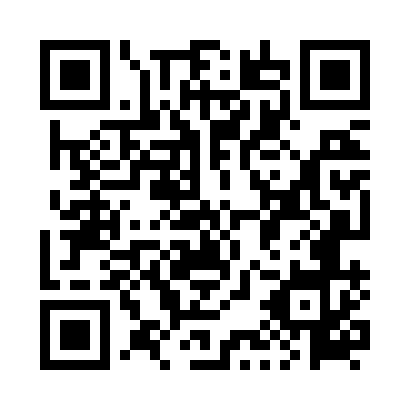 Prayer times for Szmykwald, PolandWed 1 May 2024 - Fri 31 May 2024High Latitude Method: Angle Based RulePrayer Calculation Method: Muslim World LeagueAsar Calculation Method: HanafiPrayer times provided by https://www.salahtimes.comDateDayFajrSunriseDhuhrAsrMaghribIsha1Wed2:245:0412:375:478:1110:422Thu2:245:0212:375:488:1310:433Fri2:235:0012:375:498:1510:444Sat2:224:5812:375:508:1710:455Sun2:214:5612:375:518:1910:456Mon2:204:5512:375:528:2010:467Tue2:194:5312:375:538:2210:478Wed2:194:5112:375:548:2410:479Thu2:184:4912:375:568:2610:4810Fri2:174:4712:375:578:2710:4911Sat2:164:4512:375:588:2910:5012Sun2:164:4412:375:598:3110:5013Mon2:154:4212:376:008:3210:5114Tue2:144:4012:376:018:3410:5215Wed2:144:3912:376:028:3610:5216Thu2:134:3712:376:028:3710:5317Fri2:124:3512:376:038:3910:5418Sat2:124:3412:376:048:4110:5519Sun2:114:3212:376:058:4210:5520Mon2:114:3112:376:068:4410:5621Tue2:104:2912:376:078:4510:5722Wed2:104:2812:376:088:4710:5723Thu2:094:2712:376:098:4810:5824Fri2:094:2612:376:108:5010:5925Sat2:084:2412:376:108:5110:5926Sun2:084:2312:376:118:5211:0027Mon2:074:2212:386:128:5411:0128Tue2:074:2112:386:138:5511:0129Wed2:074:2012:386:148:5611:0230Thu2:064:1912:386:148:5811:0331Fri2:064:1812:386:158:5911:03